LA CONSOLAZIONE ENTE TUDERTE DI ASSISTENZA E BENEFICENZA06059 Todi (PG), Piazza Umberto I, n.6 Tel. 0758942216 - Fax 0758949819 - mail consolazione@email.it  PEC consolazione@pec.itsito Web https://www.etabtodi.it/PREMIO DI POESIA“LA CITTA’ CHE AMO”.6a EDIZIONE 2020Scadenza: 5 maggio 2021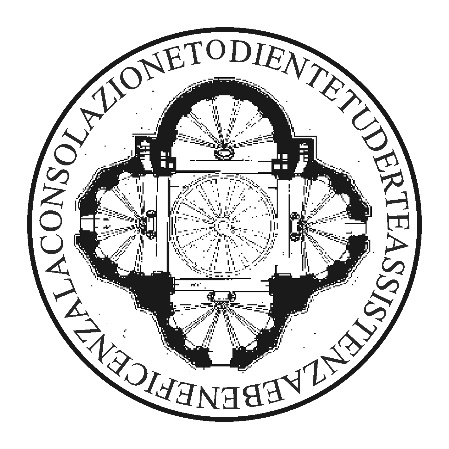 LA CONSOLAZIONE ENTE TUDERTE DI ASSISTENZA E BENEFICENZA06059 Todi (PG), Piazza Umberto I, n.6 Tel. 0758942216 - Fax 0758949819 - mail consolazione@email.it  PEC consolazione@pec.itsito Web https://www.etabtodi.it/PREMIO DI POESIA “LA CITTA’ CHE AMO”.6a EDIZIONE 2020BANDO E REGOLAMENTOART.1 - DESCRIZIONE DEL CONCORSOIl Premio di Poesia di Poesia “LA CITTA’ CHE AMO” dedicato alla Città di Todi è un concorso di poesia approvato con deliberazione n. 18 in data 10.02.2021 nell’ambito del programma dei festeggiamenti civili e religiosi riguardanti il Tempio della Consolazione dell’anno 2020. ART.2 TEMAL’Ente si riserva di indicare una tematica che riguarda la Città di Todi e che verrà stabilito annualmente. Il tema scelto per l’anno 2020 è: “Ricordo l’anno!”.ART. 3 ELABORATII partecipanti, anche in forma collettiva, potranno presentare un solo elaborato, scritto in lingua italiana o in dialetto con un massimo di 50 versi.  E’ facoltà dell’autore indicare il titolo dell’elaborato.ART. 4 MODALITÀ DI PARTECIPAZIONEIl testo/elaborato dovrà pervenire secondo una delle seguenti forme a scelta libera del concorrente:- Su supporto cartaceo presso la sede dell’Ente in Todi Piazza Umberto I, 6 (consegna diretta o con servizio postale/corriere con rischio a carico del mittente). - Oppure tramite posta elettronica all’indirizzo: consolazione@email.it .Il testo non dovrà in alcun punto recare indicazione del nome dell’autore o altro riferimento che consenta il riconoscimento dello stesso. Il nome dell’autore e i relativi dati personali dovranno essere indicati a parte sul modulo di partecipazione che dovrà essere inserito in busta chiusa oppure allegato all’e-mail. I testi potranno essere restituiti su richiesta dell’autore o persona da questo delegata.ART. 5 SCADENZALa busta o l’e-mail dovranno essere recapitate presso i suddetti indirizzi entro e non oltre il giorno 5 maggio 2021  (farà fede la data del timbro postale o quella indicata dall’email).  ART. 6 VALUTAZIONETutti i lavori saranno sottoposti al vaglio di una giuria di esperti nominata dai promotori del concorso. La giuria assegnerà un premio (1° classificato) per ognuno dei seguenti aspetti letterari:qualità della produzione poetica; originalità espressiva;capacità di coinvolgere emotivamente il lettore. Il giudizio della giuria sarà inappellabile ed insindacabile. ART. 7 PREMIAZIONELa proclamazione dei vincitori e la consegna dei premi avrà luogo secondo la forma che sarà in seguito comunicata (di norma a mezzo nota alla stampa e sulle pagine social  di ETAB). ART.8 PREMISaranno assegnati 3 premi, uno per ogni primo classificato secondo gli aspetti suddetti consistenti in una medaglia personalizzata realizzata in forma artigianale ed in serie limitata (50 esemplari) nonché premi in prodotti editoriali e filatelici. La giuria inoltre potrà attribuire menzioni speciali.ART. 9 DIRITTI D’AUTORE, PUBBLICITÀ E ALTRE NORME.Gli autori, per il fatto stesso di partecipare al concorso, autorizzano l’Ente promotore a pubblicare l’opera a mezzo stampa o su altri media, senza avere per questo nulla a pretendere.  Il concorso e il suo esito saranno opportunamente pubblicizzati attraverso la stampa ed altri media.La partecipazione al concorso implica l’accettazione integrale del presente regolamento, senza alcuna condizione o riserva. La mancanza di una sola delle condizioni che regolano la validità dell’iscrizione determina l’automatica esclusione dal concorso letterario. Per informazioni rivolgersi a: consolazione@email.it .Todi, 12 febbraio 2020Il Presidente Avv. Claudia OrsiniModulo di partecipazione al Premio di Poesia  LA CITTA’ CHE AMO”6 Edizione-2020(da compilare in ogni sua parte, pena l’automatica esclusione dal concorso)Io sottoscritto/a:Nome:.............................................................................................................Cognome:.......................................................................................................Nato il:................................... a:..........................................................................Residente a : via....................................................................................................Comune:.........................................................................................................Provincia:........................................................................ CAP:.................................Telefono fisso:.............................................. Cellulare:..............................................E-mail:................................................................................................................Partecipo al concorso con l’opera...............................................................................- Dichiaro che l'opera presentata è frutto del mio ingegno, non è stata premiata in altri concorsi e non è stata pubblicata.- Dichiaro di accettare integralmente tutte le norme e le disposizioni contenute nel regolamento del concorso, di cui ho preso visione, senza alcuna condizione o riserva.- Acconsento all’uso gratuito dell’opera ai fini di eventuali pubblicazioni curate da ETAB LA Consolazione o altro soggetto partner del progetto.- Autorizzo al trattamento dei miei dati personali ai fini istituzionali, ai sensi della legge di cui sotto.Luogo e data ………………………………….………………………………………………………………………………………………Firma chiaramente leggibile(firma del genitore o di chi ne fa le veci per i partecipanti di età inferiore ai 18anni)Informativa sul trattamento dei dati personali,ai sensi dell’art. 13 e 14 del Regolamento UE 2016/679 del 27 aprile 2016Ai fini previsti dal Regolamento UE 2016/679 del 27 aprile 2016 relativo al trattamento dei dati personali, si fa presente quanto segue:TITOLARE DEL TRATTAMENTO: La Consolazione Ente Tuderte di Assistenza e Beneficenza (E.T.A.B.), rappresentata dall’Avv. Claudia Orsini, con sede in Todi (PG), CAP 06059, Piazza Umberto I, n. 6; tel. 075/8942216; fax 075/8949819; mail consolazione@email.it; PEC consolazione@pec.it.RESPONSABILE DELLA PROTEZIONE DEI DATI – RPD: Avv. Martina Pierdomenico, mail avvocato.pierdomenico@gmail.com; PEC martina.pierdomenico@avvocatiperugiapec.it.FINALITÁ DEL TRATTAMENTO – Il trattamento è finalizzato unicamente alla corretta e completa esecuzione dell’incarico e/o dell’attività di assistenza e di beneficenza secondo le finalità proprie dell’Ente, nonché per l’adempimento delle attività contabili e amministrative dell’Ente medesimo.MODALITÁ DEL TRATTAMENTO DEI DATI PERSONALI – Il trattamento è realizzato attraverso operazioni, effettuate con o senza l’ausilio di strumenti informatici e consiste nella raccolta, registrazione, organizzazione, conservazione, consultazione, elaborazione modificazione, selezione, estrazione, raffronto, utilizzo interconnessione, blocco, comunicazione, cancellazione e distruzione dei dati personali. Il trattamento è svolto dal Titolare, dal Responsabile e dagli Incaricati espressamente autorizzati dal Titolare, come riportato sull’Organigramma della Privacy in materia di Protezione dei Dati Personali.CONFERIMENTO DEI DATI E RIFIUTO – Il conferimento dei dati personali comuni, sensibili e giudiziali è necessario ai fini dello svolgimento delle attività di cui al punto c) e il rifiuto da parte dell’interessato di conferire i dati personali comporta l’impossibilità di adempiere alle attività di cui al punto c).COMUNICAZIONE DEI DATI – I dati personali possono venire a conoscenza esclusivamente dagli incaricati del trattamento e possono essere comunicati per le finalità di cui al punto c) a (in via meramente esemplificativa) collaboratori esterni, consulenti legali, fiscali, contabili, ed in generale a tutti i soggetti i quali la comunicazione è necessaria per il corretto espletamento dell’incarico e/o delle attività, e per le finalità di cui al punto c). I dati personali non sono soggetti a diffusione.TRATTAMENTO DEI DATI ALL’ESTERO – La Consolazione Ente Tuderte di Assistenza e Beneficenza non trasferisce i dati personali raccolti verso paesi dell’Unione Europea né verso Paesi Extra UE.CONSERVAZIONE DEI DATI – I dati sono conservati per il periodo necessario all’espletamento delle attività e comunque non superiore a dieci anni, come riportato sul Registro delle attività di trattamento (art. 30 c. 1 e 2 del Regolamento UE 2016/679 – GDPR).DIRITTI DELL’INTERESSATO/A – L’interessato ha diritto:all’accesso, rettifica, cancellazione, limitazione e opposizione al trattamento dei dati personali;ad ottenere senza impedimenti dal Titolare del trattamento i dati in un formato strutturato di uso comune e leggibile da dispositivo automatico per trasmetterli ad un altro Titolare del trattamento;a revocare il consenso al trattamento, senza pregiudizio per la liceità del trattamento basata sul consenso acquisito prima della revoca;proporre reclamo all’Autorità Garante per la Protezione dei Dati Personali.L’esercizio dei premessi diritti può essere esercitato mediante comunicazione scritta da inviare a mezzo PEC all’indirizzo consolazione@pec.it o lettera raccomandata a/r all’indirizzo Todi (PG), CAP 06059, Piazza Umberto I, n. 6.CONSENSO AL TRATTAMENTO DEI DATI PERSONALIIl/la sottoscritto/a _____________________________________________________ (interessato/a),nato/a a _________________________________ (______), il _____________________________,residente a _______________________________ (______), in __________________________con sede a _______________________________ (_______), in ____________________________C.F. ____________________________________	P.IVA _________________________________Essendo stato informato:dell’identità del Titolare del trattamento dei dati (lettera a),dell’identità del Responsabile della Protezione dei Dati (lettera b),delle finalità del trattamento cui sono destinati i dati personali (lettera c),della misura modalità con le quali il trattamento avviene (lettera d),del conferimento dei dati e di rifiuto (lettera e),della comunicazione dei dati (lettera f),del trasferimento dei dati all’Estero (lettera g),della conservazione dei dati (lettera h),dei diritti dell’interessato/a, di cui alla revoca del consenso (lettera i).Così come indicato dall’informativa sottoscritta ai sensi dell’artt. 13 e 14 del Regolamento (UE) 2016/679, con la sottoscrizione del presente modulo,ACCONSENTEai sensi e per gli effetti dell’art. 7 e ss. del Regolamento UE 2016/679, al trattamento dei dati personali secondo le modalità e nei limiti di cui all’informativa precedente.____________________, lì _____________	                       Firma del dichiarante (per esteso e leggibile)						                                        ________________________________